«___»______ 20___ г.				ФОРМЫ ЗАПИСИ АЛГОРИТМОВЗадание 13 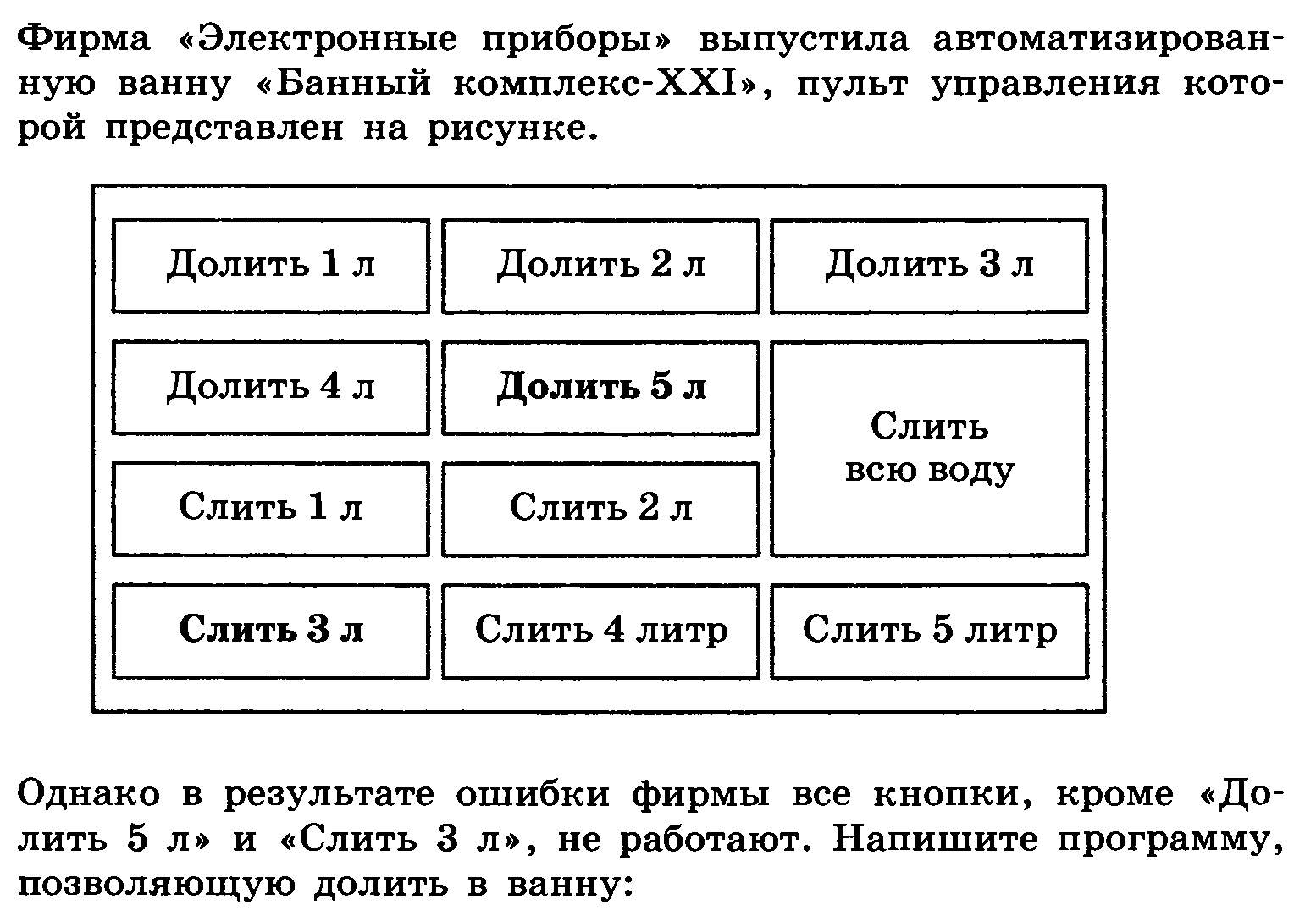 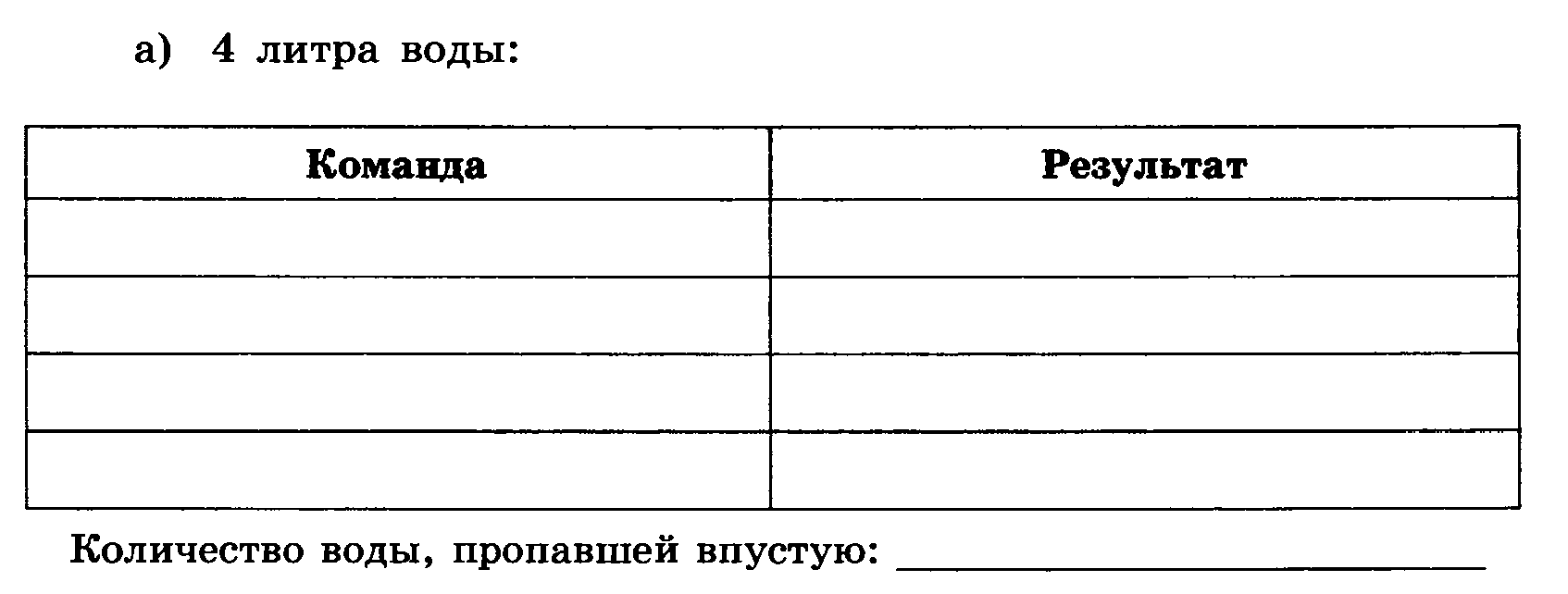 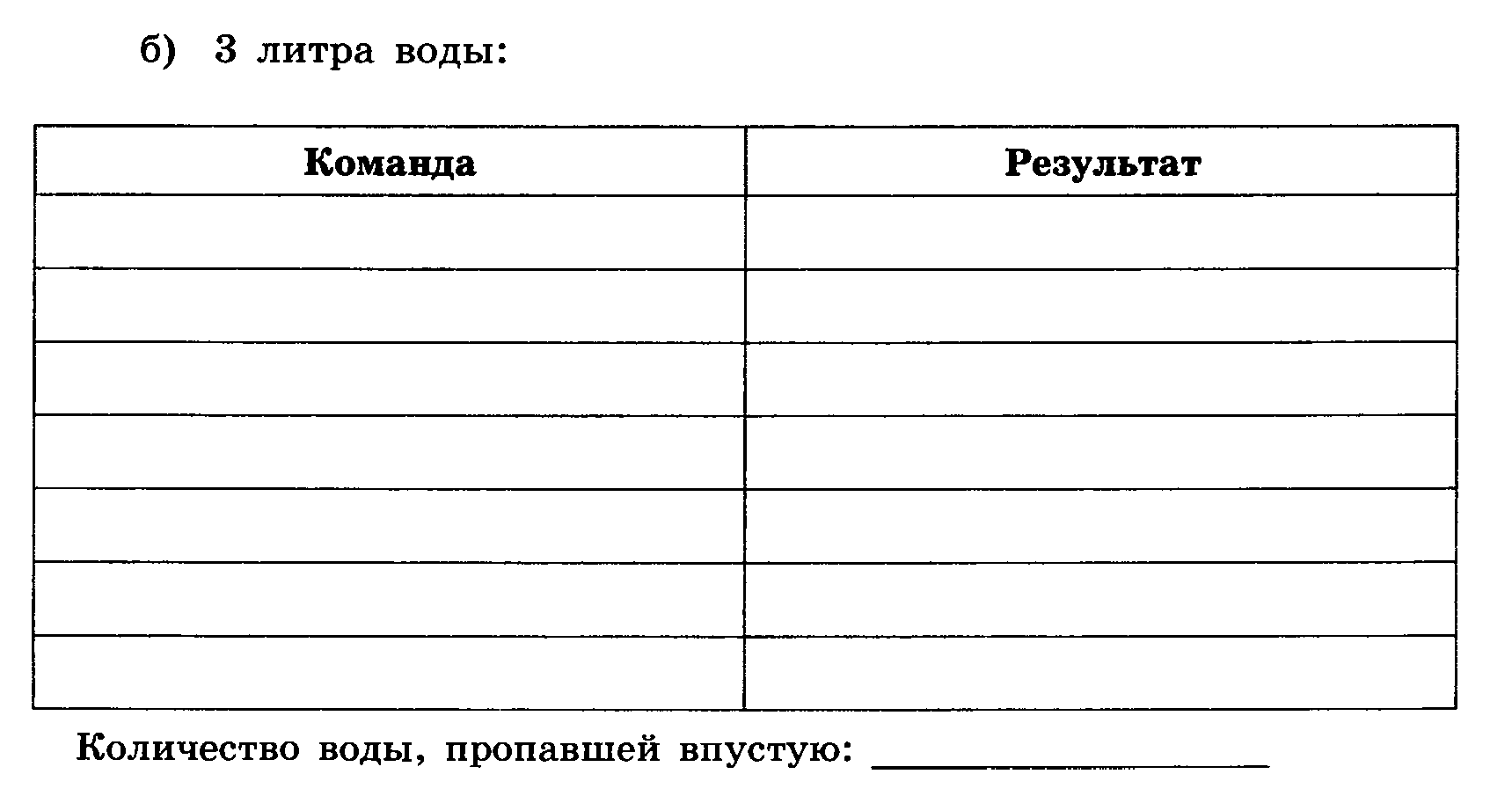 Задание 14	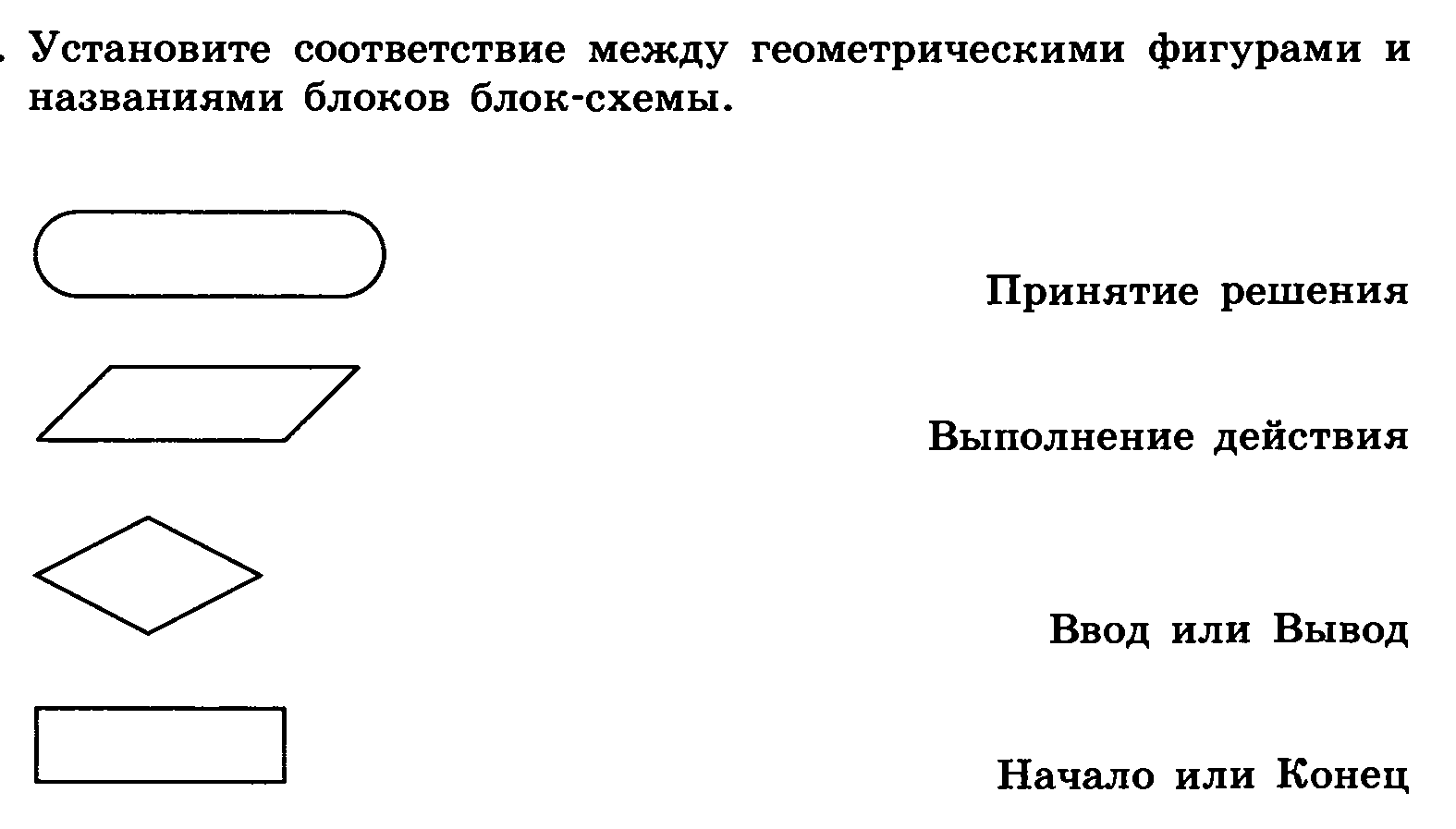 Задание 15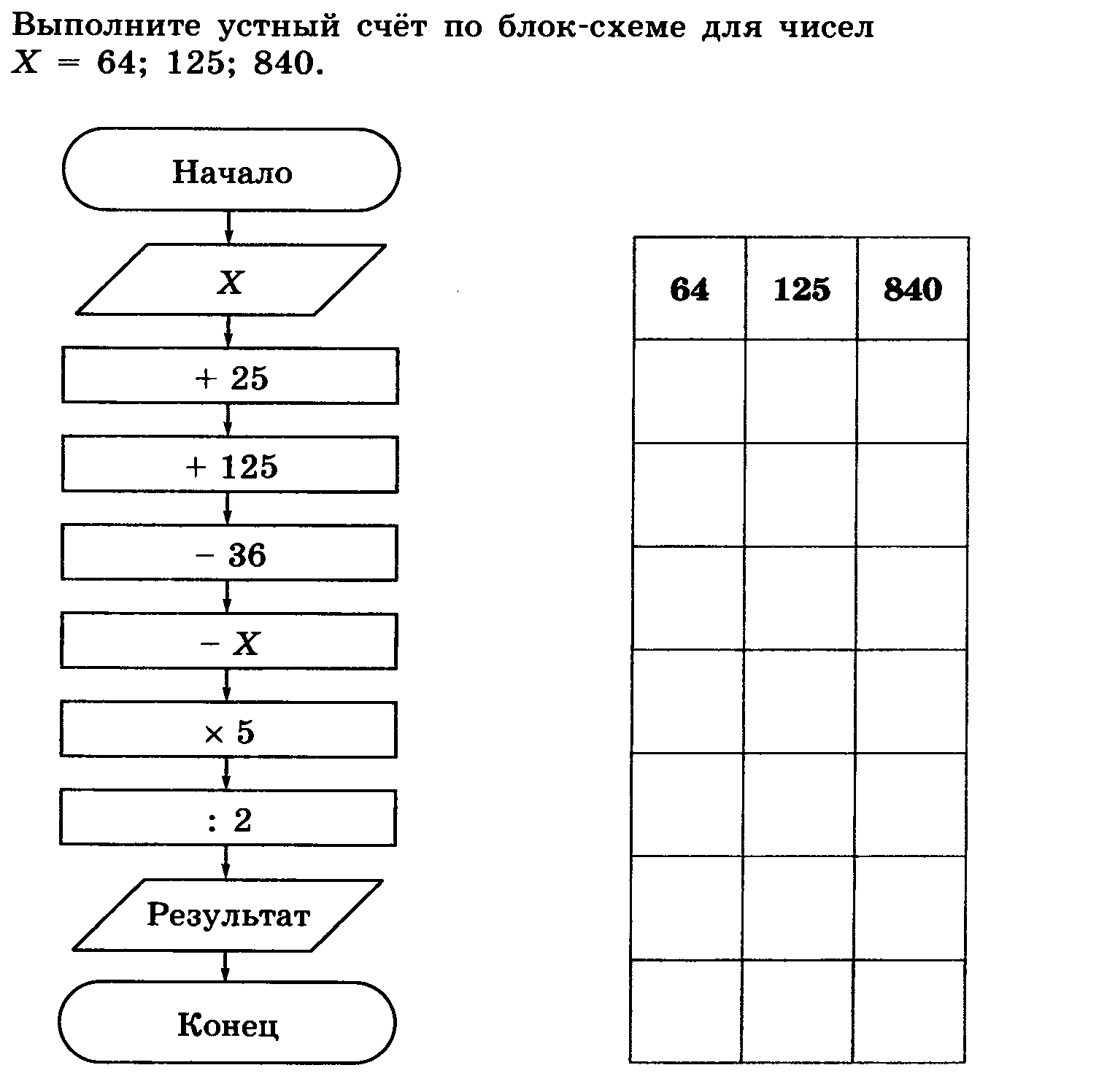 ДОМАШНЯЯ РАБОТАЗадание 16 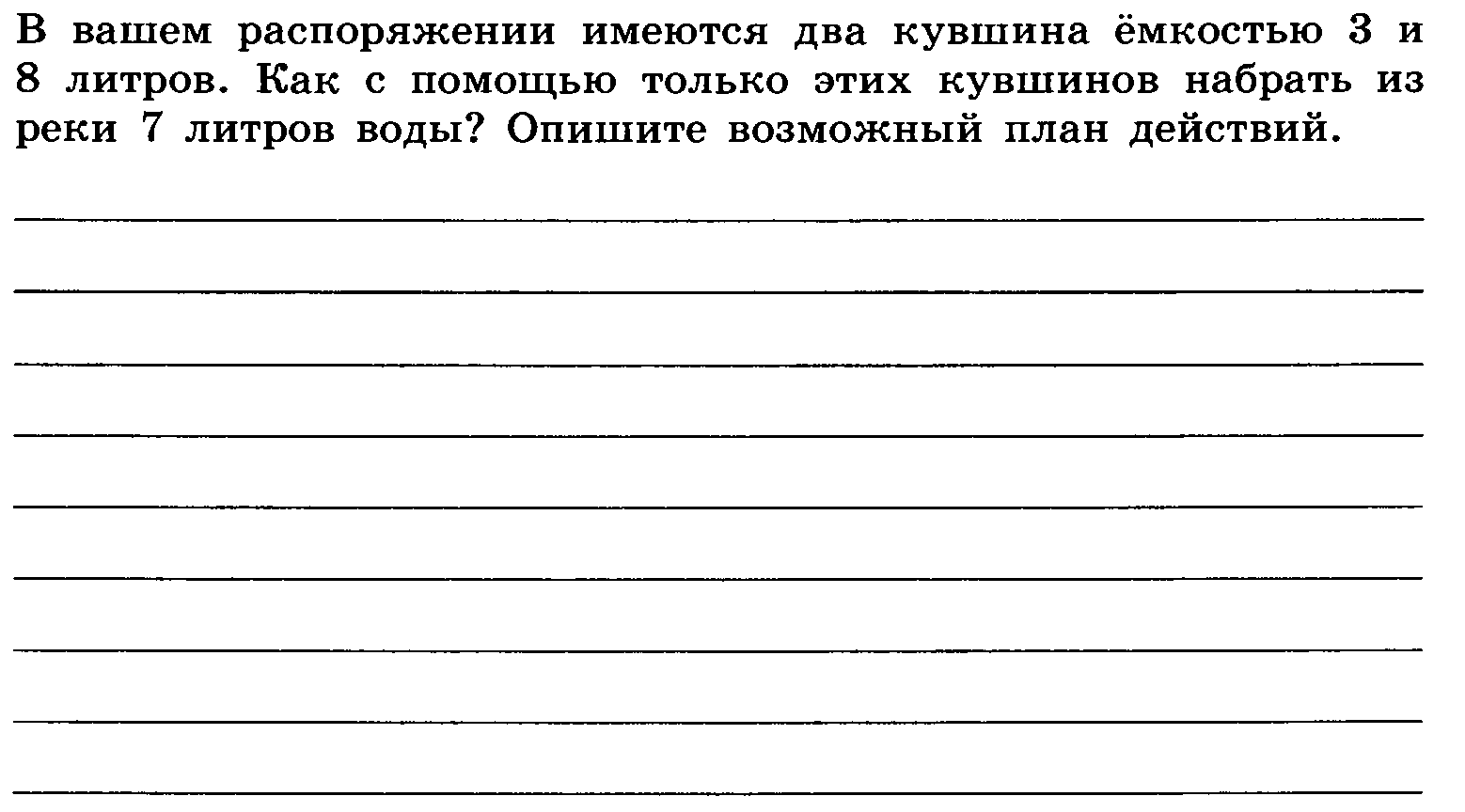 Задание 17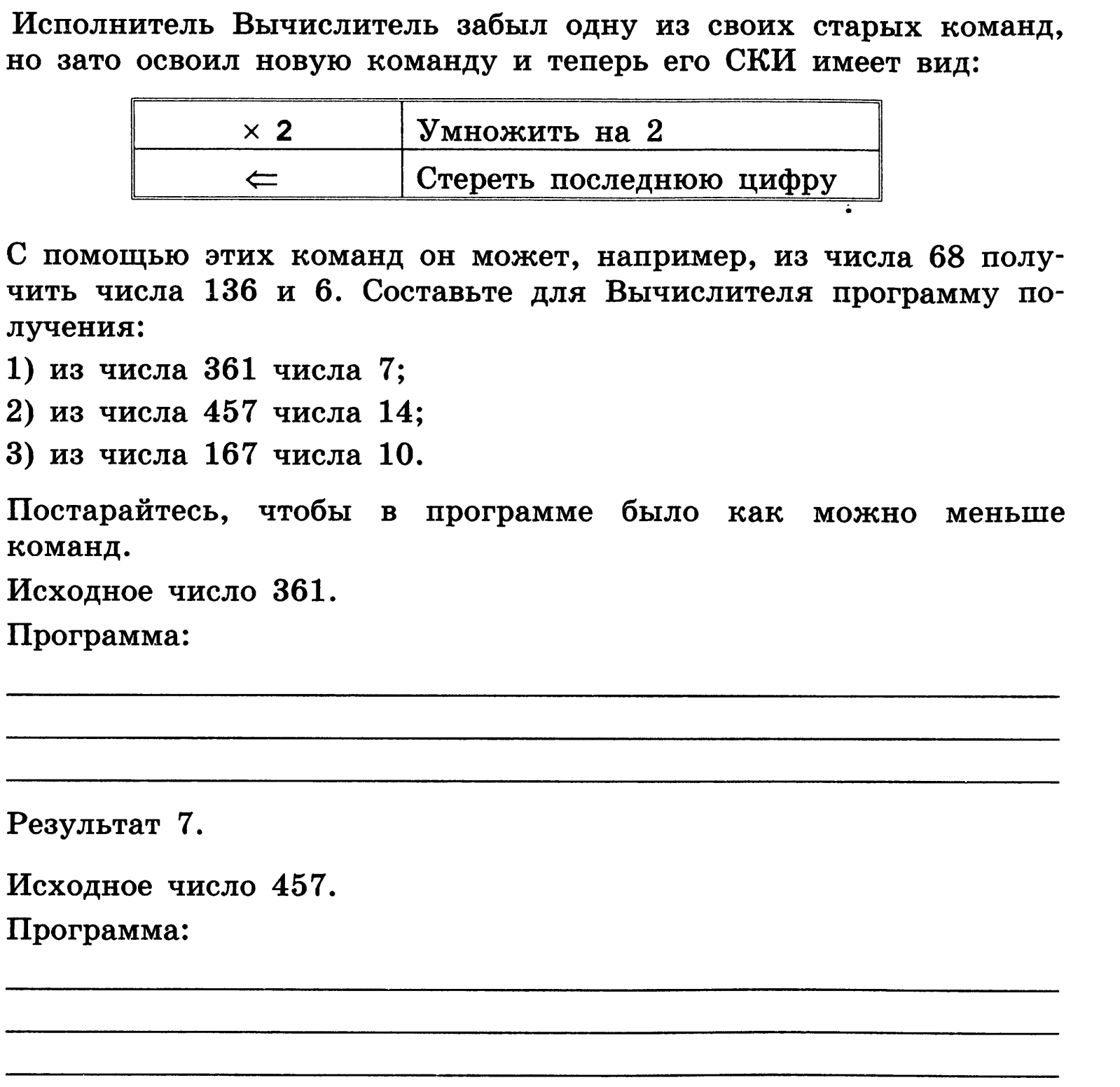 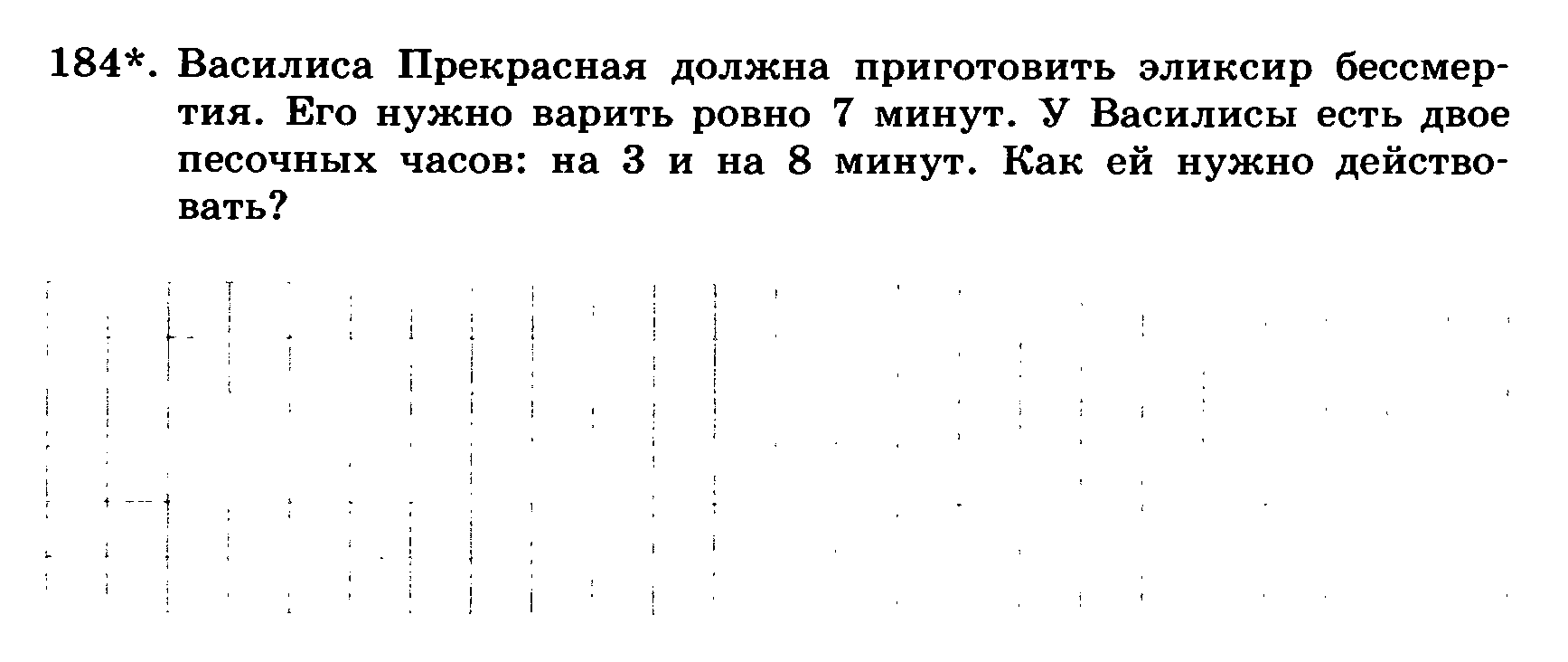 